各種表彰申請の流れ（2017年度・平成29年度）各団団委員長2016年11月世田谷地区コミッショナーグループ地区表彰、県連表彰、日連表彰を予定されている団は、下記の手順で準備をお願いします。提出された表彰申請を基に地区として名誉会議を開催し、地区表彰以外は東京連盟に推薦することとなります。事務手続きの簡易化、経費節減のためデジタルデータでの提出をお願いしています。ご協力ください。2014年度より日連・県連表彰申請書の「申請者氏名」を団委員長に変更しています。必ず団として申請するようにして下さい。なお、団委員長ご自身を申請される場合は、副団委員長等が申請することとして下さい。１．表彰申請の流れ　申請手順の流れは次ページを参照してください。２．配布するファイルの一覧世田谷地区HPのダウンロードページに掲載するファイルは下記のとおりです。各種表彰申請の流れ2017年度版（このファイルです）世田谷地区表彰申請書2017年度版東京連盟表彰申請書2017年度版日本連盟表彰申請書2017年度版団提出表彰申請一覧2017年度版BS世田谷表彰申請補助書式2017年度版Excelでのシートの操作方法（シートのコピー方法、シート名の変更方法をまとめています。）ドロップダウンリストの使い方（セルに入力するデータを指定項目の中から選択する方法です。）３．表彰申請書の作成手順申請書作成時においては、まずダウンロードしたExcelのシートを新シートとしてコピーしてから使用してください。シート名に必ず被表彰者氏名を入れ込んでください。苗字だけでも結構です。全団提出後、集表作業を行います。団で複数の方を申請される場合は、個人ごとシートを作成し、団として１つのファイル（１ブック）としてください。シート名の変更やシートをコピーする方法は、「Excelでのシートの操作方法」を参照してください。　４．提出期限「平成29年度表彰申請者一覧」は12/25までに団担当コミに『ファイル』で送付してください。期日厳守です。日連表彰申請のある団は1/9登録説明会までに団担当コミに『ファイル』で送付してください。ただし、地区表彰申請書は団委員長の捺印が必要ですので、捺印書類1部を提出してください。日連表彰申請のない団は1/25地区協議会までに団担当コミに『ファイル』で送付してください。ただし、地区表彰申請書は団委員長の捺印が必要ですので、捺印書類1部を提出してください。不明点等については、貴団担当の団担当コミッショナーにお問い合わせください。以上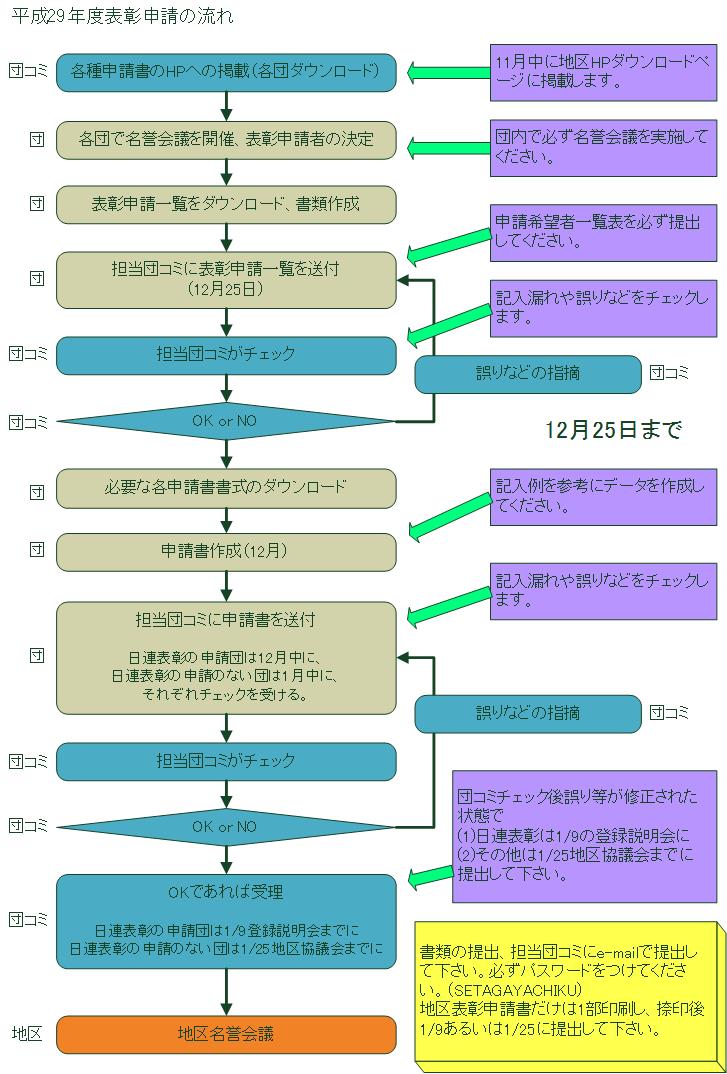 坂本団コミ2団,11団,14団,15団,22団菅野団コミ6団,7団,16団,23団,24団吉田団コミ1団,3団,9団,10団,20団佐古田団コミ4団,5団,8団,19団,25団古谷RS副コミ12団